ISIGIDIMI SAMAXOSA, JULY 1, 1881.7Ezazulwana, 9th May, 1881.Nkosi Mhleli,—Ndipe indawo kendiqale ukuxoxa ngelipepa kutiwa si Sigidimi Samaxosa, ndenza isicelo kuni manene, manenekazi olwam uhlanga olu Ntsundu, ukuba kanicane indlela eyakuhle inyuse uhlanga olu, ngokuba kade ndipulapula kuxoxwa ludodana ngoku ngenyuki nokunyuka kwohlanga, kodwa kweyam ingqondo ngati zonke indlela ziyazekelela, kanti ke lona uhlanga luyazika kanye. Msani ukugwegweleza madodana antsundu uhlanga lolwenu, loti lwakwenzakala nenzakale nani. Mna nditi ngekuyekwa ukuxoxwa ngenteto ezinje ngeka Mr. Bulube, oteta ngemipu ekubonakala ukuba ngati oku angekuteti ixa elide, mna kulixesha ndicinga ngohlanga olu, okunye kendingalali ndicamanga, nzulu, koko ndifumana ndlelanye emsinya kuhlanga olunje ubupantsi, masihlangane tina banokukanyana, simcele Umntwan’ Omhle, umhlaumbi i Mantyi (Magistrates) kuqiniswe umteto we 1876, nokuba waka watetwa mna owe 1853 nxolazwe ndiwuve nge 1876 waba mnandi, uhamboze, intonjani, lento ukuhambaze iwuxabele umhlaba akuko nto inokunyuka ihambaze nokuba kunjani, umntu angayenza imizamo yokuti unyus’ uhlanga, kanti ukuba luyaqaba alungencedwe luto, Au ! Cumse, Au, Citywa, unga ngenngabangako emhlabeni nguwe lo ubambezele uhlanga, ntwanandini ibomvana, ungayidela wena, kodwa kausebenzise ingcinga nawe Mhleli, yonke into yokunyuka ibanjwe ngucumse lo, anaziyini madodana ukuba inqwelo ihamba nge lwensi. Intongo enye emsebeni wenzwana ibanga ukuba ingcole, into zokunyus’ uhlanga yi Bayibile, akuko qaba ungabona lipete i Bayibile, lisuke liyoyike, nencwadana ezi ukuzipata ngembola yoyikwe nendlu yenkonzo liqaba kakulu. Ngati mna singati imbola ipelisiwe ngumteto we Rulumente ungabona into entle ukunyuka ko Ntsundu, kuba i Bayibile, ukutunyelwa kwosapo ezikuleni kungatandwa ngapezu koku, intlanganiso zemiteto e ofisini zingayiwa lula. Imisebenzi yezandla ungayibona ubuninzi bayo. Konke oku kutintelwe kuhambaze. Kunganzima kubo hi, akunanto xa banyuswayo, umntwana uti akufunqulwa nguyise etuke akamise umlomo, emva koko uve esiti “Bawo ndifunquye” eteketa, mna ndingakolwa nokuba kutiwa mandimbe amatye xa iyindlela yokunyuka leyo, uhlanga lunokunyuka ngezindlela zone ndizibalileyo kweyam intloko, kodwa ndingavuya kubeko oti hayi, le yako indlela iyazekelela ndompulapula, ndalibala Mhleli Nkosi yam ungalwi, Intonjane inkakulu ngumhendi kusapo lwe zikula zamafama, ndoyeka apo okwanamhla.NdinguJohn S. Ncebetsha.IMPENDULO.Zongwa, June 21st, 1881. Mhleli :—Kaundicede undifakele lamazwana am ambalwa. Ndipendula incwadi ka Mr. N. Gonya. Nditi impendulo ayifunayo eluhlangeni yiyipina, ukuze lube lupumelele uhlanga, caca ukuze sikwazi ukuku pendula, mandiyeke.Ndingowenu,S. Mvubu.IZINTO NGEZINTO.Abemke nomlambo.-—Ngezimvula zigqitileyo kubeko ingozi zokumka kwabantu nemilambo kakulu. E Adelaide amadoda amabini aye wela nge bokisi, ite le bokisi yakuba pakati emsingeni yaqetuka yaba lahlela pakati bemka kwa pela.Umteto onamatela kuma badubadu.—Intlanganiso (Valksraad) yama Bulu ase Free State (enje nge Parlamente yale Koloni ukwenza umteto wokuba wonke umntu omhlope i Ngesi elibadulayo pakati kwelozwe lase Free State, engenanto ibonakalayo ukuba upile yiyo uya kubanjwa asiwe pambi kwe gosa lakona, aze abe pantsi kwesinye sezi zohlwayo umhlaumbi adliwe i £5, umhlaumbi inyanga ezintatu esebenza nzima, umhlaumbi abotshwe umnyaka enkonza inkosi etile. Ubusela bobu Gebenga.—I fama egama lingu Mr. Frans Vorster yadutyulwa ngama Xosa kufupi ne Barkley nge 16 ku lenyanga. Lo Vorster wati ngokuva isandi e buhlanti e busuku, wapumela pandle ukukangela imbangi. Kwakoko kuti gqi kwake emnyango wahlangana nembumbulu eyati kata yapumela entloko, waza wahlatywa epantsi njalo. Lomadoda atabata kulomzi inkomo ezitile. Kwangobo busuku kwabiwa emzini ka Mr. Tennant ama 30 amahashe, koka Mr. Pritorius igusha zanga 200. I pepa lase Aliwal North liti yonke lompahla iwelele pesheya kwe Gqili, akuko mapolisa apo oku gcina elocala.ISAZISO KUBA BALELANIBONKE abantu abangaba balelani; na banezinto abazikalazelayo; nabatumela imali ze Sigidimi, naba singeneyo kutsha ekusitabateni Isigidimi; ngazwinye yonke into eteta nge Sigidimi asukuba umntu ebala ngayo—makati
ukubala ngapandle kwe envelope incwadi yakeTO THE EDITOR OF THEISIGIDIMI SAMAXOSALovedale InstitutionAlice.CALENDAR—ukuma komnyaka.July.—Intsuku zi 31.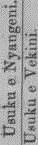 Ngolwe 4 Isiqingata sokuqala se nyanga,,	11 Uku hlangana kwayo.,,	18 Isiqingata soku pela .,,	26 Ukutwasa kwenye ..	6.54. p.m..	4.11.	„.	7.11. a.m..	6.57.Mhla	kwa liwa e Kuruman,	1878.,,	kwa liwa e Sadowa,	.	1870.„	wazalwa u Prince Victor of Wales	1868.„	laxola ngemfazwe ka Nca Yecibi,	1878.„	kwa funzwa ku Johannes,	1878.„	kwa hlutwa imipu ka Letsia,	1880.,f	kwa b'uba u Hon. W. Porter,	1880.,	wabaleka u Mprofiti u Mahomet,	622.„	Abesutu bafunza kwi camp yabe Lungu,	1880.„ u Lord Chelmsford wafika e Durban e Natal, 1879.„ kwa vulwa Institution yase Blythswood,	1877.,, bemka e Lusutu abe Lungu bevenkile,	1880.„ Ilizwe lama Gcaleka nama Bomvane langeniswa kwa kweli[lale Koloni, 1878.E BLYTHSWOOD INSTITUTION.PESHEYA KWE NCIBA.KUFUNWA abafana abatatu bokufunda ishishini lokuCwela (Carpenter). Kufunwa naba tandatu bokufunda umsebenzi woku Lima nowokupata impahla (Farming)ISAZISO.UMR. L de BEER, umhlobo waba Ntsundu, uyabazisa
ukuba uzilungiselele ulwenzelelelo; nokuba lolwalupina uhlobo. Ukutabata amatyala asiwa e Mantyini, nawe Jaji. Ukuhlanganisa izikweliti, apa e Cradock, nakwe zinye indawo. Ukubala incwadi, ukutengisa ngento esukuba itunyelwe apo ahlala kona umniniyo. Into ebizwa nguye ilula kanye. Maze abantsundu batembe ukuba baya kulungiselwa kakuhle. Umntu angambatala nokuba kungantonina ezinje ngozimali nento ezihambayo.L. de BEER, Ummeli.Cradock, April, 1881.UMTENGISI—ISAZISO.UHLALA enenkomo zokutengisa nanamhla ziko, nenkunzi ezilungileyo zegusha, inzala yezase Koloni (Colonial Breed). Angazifumana umntu ozifunayo ngamanani anganeno kwangarolwayo kwabanye abantu. Umntu otanda ukupila ngemfuyo angafumana imazi zenkomo ezintlanu nge £17 10, oya kukauleza, kuba zingalinde bani, ofikileyo ufika atenge ahambe nezake. KuJOHN MAZAMISA,
Umfandesi.E Hlobo, Transkei,May 2, 1881.—1F2S3S4M5T6W7T8F9S10S11M12T13W14T15F16S17S18M19T20W21T22F23;S24S25M26T27W28T29F30S31S